Breakthrough British Producer Cloonee Releases New Single“Be Good To Me” OUT TODAY VIA BIG BEAT RECORDSLISTEN/SHARE:  https://youtu.be/YNXRr5knzT8STREAM/BUY:  https://BigBeat.lnk.to/CGTMPR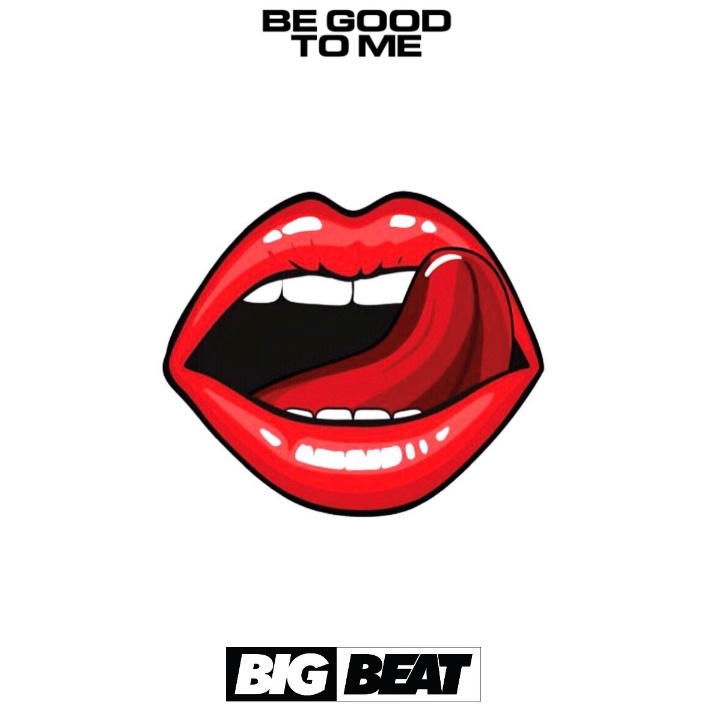 “...no-nonsense tech house” - EARMILKThe emerging British tech-house producer Cloonee is fresh off a scorching year that saw his stock rise with the release of his debut Estes EP on Elrow Music (which peaked at #7 on Beatport’s Tech House chart) and spawned three subsequent, successful EP’s in rapid succession in 2018 alone. His infectious, genre-melding style of tech house has now caught the ear of Big Beat Records, who is thrilled to release his new single “Be Good To Me” just in time for Spring – listen HERE. Featuring an undeniable topline, it’s a progressive track that captures the spirit, groove and sound of classic house while propelling it forward. It’s easy to imagine it blaring late-night in a club and re-igniting the dance floor, while simultaneously shooting up the dance charts.In Cloonee’s own words regarding “Be Good To Me”, he says "This track’s a really special one for me. I made it purely as a DJ tool as I loved the vocal and wanted to work it into my sets, but I had no idea just how big the reaction would be! It's always wicked when a plan comes together haha. Really excited to see just how far this track can go!" Prior to “Be Good To Me” coming out through Big Beat, Cloonee has released music on respected labels such as Lee Foss’ Repopulate Mars, Michael Bibi’s Solid Grooves and Desert Hearts, while gaining support from legendary tastemakers like Solardo, Lee Foss & Fisher. On top of playing consistently in Ibiza over the years (including a recent stint at their newest state-of-the-art nightclub Hi Ibiza), he’s also held down a three year-long residencies at both The Tuesday Club and Tank in his native Sheffield, supporting the likes of Eats Everything, Mark Knight and Solardo to name a few. He’s now gearing up for a massive year, with an Australia/New Zealand tour on the horizon, alongside a regular slot on Michael Bibi’s UK tour, and several more top-secret releases slated for 2019 alone. Get on board now, because there’s a lot more to come!PRESS ASSETS:  http://press.wearebigbeat.com/singles/cloonee-be-good-to-me/ CONNECT WITH CLOONEE: Instagram | Soundcloud | Facebook | SpotifyFOR MORE INFORMATION:Paige Rosoff – Big Beat Records Paige.Rosoff@atlanticrecords.com 